Thank you for completing this form, please return it to ourVolunteer Manager, BucksVision, 143 Meadowcroft,Aylesbury HP19 9HHvolunteering@bucksvision.co.uk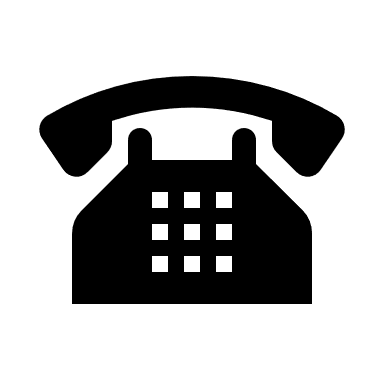 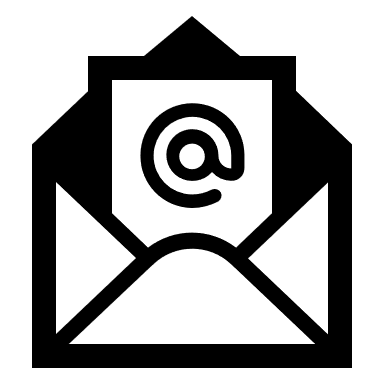 01296 487 556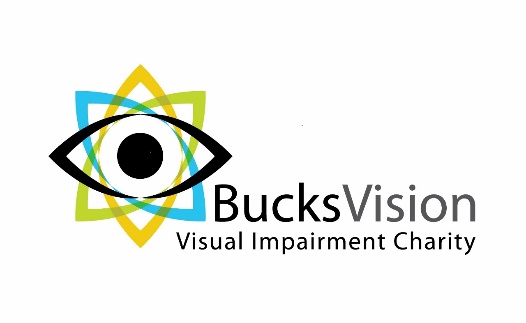 TitleFirst NameMiddle Name(s)Middle Name(s)SurnameSurnamePronounsPronounsDate of BirthDate of BirthEthnicityEthnicityLanguage(s)Language(s)AddressAddressPostcodePostcodeTelephoneTelephoneMobileMobileEmailEmailCommunication PreferenceCommunication PreferenceEmailEmailPostPostCommunication PreferenceCommunication PreferenceLarge PrintLarge PrintAudioAudioFrom time to time, we would like to send you updates about our work, services and other ways you can support us, including fundraising activities. If you would like to receive these communications, please indicate below. You will still receive our Newsletter, with updates and information regarding your volunteering role.From time to time, we would like to send you updates about our work, services and other ways you can support us, including fundraising activities. If you would like to receive these communications, please indicate below. You will still receive our Newsletter, with updates and information regarding your volunteering role.From time to time, we would like to send you updates about our work, services and other ways you can support us, including fundraising activities. If you would like to receive these communications, please indicate below. You will still receive our Newsletter, with updates and information regarding your volunteering role.From time to time, we would like to send you updates about our work, services and other ways you can support us, including fundraising activities. If you would like to receive these communications, please indicate below. You will still receive our Newsletter, with updates and information regarding your volunteering role.From time to time, we would like to send you updates about our work, services and other ways you can support us, including fundraising activities. If you would like to receive these communications, please indicate below. You will still receive our Newsletter, with updates and information regarding your volunteering role.From time to time, we would like to send you updates about our work, services and other ways you can support us, including fundraising activities. If you would like to receive these communications, please indicate below. You will still receive our Newsletter, with updates and information regarding your volunteering role.ServicesServicesServicesFundraisingFundraisingFundraisingWhich role(s) are you interested in?Which role(s) are you interested in?Which role(s) are you interested in?Which role(s) are you interested in?Which role(s) are you interested in?Which role(s) are you interested in?How did you hear about this volunteering opportunity?How did you hear about this volunteering opportunity?How did you hear about this volunteering opportunity?How did you hear about this volunteering opportunity?How did you hear about this volunteering opportunity?How did you hear about this volunteering opportunity?Please tell us why you would like to become a Volunteer and what you will bring to the role?Please tell us why you would like to become a Volunteer and what you will bring to the role?Please tell us why you would like to become a Volunteer and what you will bring to the role?Please tell us why you would like to become a Volunteer and what you will bring to the role?Please tell us why you would like to become a Volunteer and what you will bring to the role?Please tell us why you would like to become a Volunteer and what you will bring to the role?Have you any skills, personal experiences or hobbies, which may be relevant to this role?Have you any skills, personal experiences or hobbies, which may be relevant to this role?Have you any skills, personal experiences or hobbies, which may be relevant to this role?Have you any skills, personal experiences or hobbies, which may be relevant to this role?Have you any skills, personal experiences or hobbies, which may be relevant to this role?Have you any skills, personal experiences or hobbies, which may be relevant to this role?Do you have any medical conditions or disabilities which may affect your volunteering and therefore require any support?Do you have any medical conditions or disabilities which may affect your volunteering and therefore require any support?Do you have any medical conditions or disabilities which may affect your volunteering and therefore require any support?Do you have any medical conditions or disabilities which may affect your volunteering and therefore require any support?Do you have any medical conditions or disabilities which may affect your volunteering and therefore require any support?Do you have any medical conditions or disabilities which may affect your volunteering and therefore require any support?Referees:  Please give the names and addresses of two referees, an email address is preferable. Please refer to your Volunteer Welcome Pack for information on referees, and who you can use. Referees:  Please give the names and addresses of two referees, an email address is preferable. Please refer to your Volunteer Welcome Pack for information on referees, and who you can use. Referees:  Please give the names and addresses of two referees, an email address is preferable. Please refer to your Volunteer Welcome Pack for information on referees, and who you can use. Referees:  Please give the names and addresses of two referees, an email address is preferable. Please refer to your Volunteer Welcome Pack for information on referees, and who you can use. Referees:  Please give the names and addresses of two referees, an email address is preferable. Please refer to your Volunteer Welcome Pack for information on referees, and who you can use. Referees:  Please give the names and addresses of two referees, an email address is preferable. Please refer to your Volunteer Welcome Pack for information on referees, and who you can use. Full name:Full name:Full name:Full name:Full name:Full name:Email:Email:Email:Email:Email:Email:Address:Address:Address:Address:Address:Address:Postcode:Postcode:Postcode:Postcode:Postcode:Postcode:Contact number:Contact number:Contact number:Contact number:Contact number:Contact number:Disclosure and Barring Service (DBS)Disclosure and Barring Service (DBS)Disclosure and Barring Service (DBS)Disclosure and Barring Service (DBS)Disclosure and Barring Service (DBS)Disclosure and Barring Service (DBS)Are you a member of the Update Service? www.gov.uk/guidance/digital-and-online-servicesAre you a member of the Update Service? www.gov.uk/guidance/digital-and-online-servicesAre you a member of the Update Service? www.gov.uk/guidance/digital-and-online-servicesDBS Certificate number:DBS Certificate number:DBS Certificate number:The role you are applying for may require an Enhanced DBS check for Working with Adults (refer to the role description). Do you agree to undergo this check?The role you are applying for may require an Enhanced DBS check for Working with Adults (refer to the role description). Do you agree to undergo this check?The role you are applying for may require an Enhanced DBS check for Working with Adults (refer to the role description). Do you agree to undergo this check?YesYesNoDue Diligence Checking Ltd have been appointed as the Criminal Record Checking partner for BucksVision, to enable us to carry out criminal record checks on certain volunteering roles. This is covered by the Rehabilitation of Offenders Act 1974 (Exceptions) Order 1975.By signing this application form you are consenting to BucksVision carrying out a check via the Disclosure and Barring Service for paper forms and Due Diligence Checking Ltd for an online check. If you are registered with the DBS’ update service, by signing this form you are consenting to BucksVision to carry out a check via the Update service. You can withdraw this consent at any time; however, this will mean that you will not be able to continue your application/your active role as a check is a requirement of the role. We will store a copy of this form in line with GDPR guidelines. Due Diligence Checking Ltd have been appointed as the Criminal Record Checking partner for BucksVision, to enable us to carry out criminal record checks on certain volunteering roles. This is covered by the Rehabilitation of Offenders Act 1974 (Exceptions) Order 1975.By signing this application form you are consenting to BucksVision carrying out a check via the Disclosure and Barring Service for paper forms and Due Diligence Checking Ltd for an online check. If you are registered with the DBS’ update service, by signing this form you are consenting to BucksVision to carry out a check via the Update service. You can withdraw this consent at any time; however, this will mean that you will not be able to continue your application/your active role as a check is a requirement of the role. We will store a copy of this form in line with GDPR guidelines. Due Diligence Checking Ltd have been appointed as the Criminal Record Checking partner for BucksVision, to enable us to carry out criminal record checks on certain volunteering roles. This is covered by the Rehabilitation of Offenders Act 1974 (Exceptions) Order 1975.By signing this application form you are consenting to BucksVision carrying out a check via the Disclosure and Barring Service for paper forms and Due Diligence Checking Ltd for an online check. If you are registered with the DBS’ update service, by signing this form you are consenting to BucksVision to carry out a check via the Update service. You can withdraw this consent at any time; however, this will mean that you will not be able to continue your application/your active role as a check is a requirement of the role. We will store a copy of this form in line with GDPR guidelines. Due Diligence Checking Ltd have been appointed as the Criminal Record Checking partner for BucksVision, to enable us to carry out criminal record checks on certain volunteering roles. This is covered by the Rehabilitation of Offenders Act 1974 (Exceptions) Order 1975.By signing this application form you are consenting to BucksVision carrying out a check via the Disclosure and Barring Service for paper forms and Due Diligence Checking Ltd for an online check. If you are registered with the DBS’ update service, by signing this form you are consenting to BucksVision to carry out a check via the Update service. You can withdraw this consent at any time; however, this will mean that you will not be able to continue your application/your active role as a check is a requirement of the role. We will store a copy of this form in line with GDPR guidelines. Due Diligence Checking Ltd have been appointed as the Criminal Record Checking partner for BucksVision, to enable us to carry out criminal record checks on certain volunteering roles. This is covered by the Rehabilitation of Offenders Act 1974 (Exceptions) Order 1975.By signing this application form you are consenting to BucksVision carrying out a check via the Disclosure and Barring Service for paper forms and Due Diligence Checking Ltd for an online check. If you are registered with the DBS’ update service, by signing this form you are consenting to BucksVision to carry out a check via the Update service. You can withdraw this consent at any time; however, this will mean that you will not be able to continue your application/your active role as a check is a requirement of the role. We will store a copy of this form in line with GDPR guidelines. Due Diligence Checking Ltd have been appointed as the Criminal Record Checking partner for BucksVision, to enable us to carry out criminal record checks on certain volunteering roles. This is covered by the Rehabilitation of Offenders Act 1974 (Exceptions) Order 1975.By signing this application form you are consenting to BucksVision carrying out a check via the Disclosure and Barring Service for paper forms and Due Diligence Checking Ltd for an online check. If you are registered with the DBS’ update service, by signing this form you are consenting to BucksVision to carry out a check via the Update service. You can withdraw this consent at any time; however, this will mean that you will not be able to continue your application/your active role as a check is a requirement of the role. We will store a copy of this form in line with GDPR guidelines. Do you have any criminal convictions? Disclosure of criminal convictions will not necessarily exclude youfrom volunteering. This information will be treated in the strictest confidence.Do you have any criminal convictions? Disclosure of criminal convictions will not necessarily exclude youfrom volunteering. This information will be treated in the strictest confidence.Do you have any criminal convictions? Disclosure of criminal convictions will not necessarily exclude youfrom volunteering. This information will be treated in the strictest confidence.Do you have any criminal convictions? Disclosure of criminal convictions will not necessarily exclude youfrom volunteering. This information will be treated in the strictest confidence.Do you have any criminal convictions? Disclosure of criminal convictions will not necessarily exclude youfrom volunteering. This information will be treated in the strictest confidence.Do you have any criminal convictions? Disclosure of criminal convictions will not necessarily exclude youfrom volunteering. This information will be treated in the strictest confidence.The amendments to the Exceptions Order 1975 (2013) provide that certain spent convictions and cautions are 'protected' and are not subject to disclosure to employers and cannot be considered. Guidance and criteria on the filtering of these cautions and convictions can be found at the Disclosure and Barring Service website www.gov.uk/government/organisations/disclosure-and-barring-serviceThe amendments to the Exceptions Order 1975 (2013) provide that certain spent convictions and cautions are 'protected' and are not subject to disclosure to employers and cannot be considered. Guidance and criteria on the filtering of these cautions and convictions can be found at the Disclosure and Barring Service website www.gov.uk/government/organisations/disclosure-and-barring-serviceThe amendments to the Exceptions Order 1975 (2013) provide that certain spent convictions and cautions are 'protected' and are not subject to disclosure to employers and cannot be considered. Guidance and criteria on the filtering of these cautions and convictions can be found at the Disclosure and Barring Service website www.gov.uk/government/organisations/disclosure-and-barring-serviceThe amendments to the Exceptions Order 1975 (2013) provide that certain spent convictions and cautions are 'protected' and are not subject to disclosure to employers and cannot be considered. Guidance and criteria on the filtering of these cautions and convictions can be found at the Disclosure and Barring Service website www.gov.uk/government/organisations/disclosure-and-barring-serviceThe amendments to the Exceptions Order 1975 (2013) provide that certain spent convictions and cautions are 'protected' and are not subject to disclosure to employers and cannot be considered. Guidance and criteria on the filtering of these cautions and convictions can be found at the Disclosure and Barring Service website www.gov.uk/government/organisations/disclosure-and-barring-serviceThe amendments to the Exceptions Order 1975 (2013) provide that certain spent convictions and cautions are 'protected' and are not subject to disclosure to employers and cannot be considered. Guidance and criteria on the filtering of these cautions and convictions can be found at the Disclosure and Barring Service website www.gov.uk/government/organisations/disclosure-and-barring-serviceWhat days and times are you available, and how often would you like to volunteer? Some roles require you to be available on certain days and times, please refer to your role description to confirm you are available when the role you are applying for occurs.What days and times are you available, and how often would you like to volunteer? Some roles require you to be available on certain days and times, please refer to your role description to confirm you are available when the role you are applying for occurs.What days and times are you available, and how often would you like to volunteer? Some roles require you to be available on certain days and times, please refer to your role description to confirm you are available when the role you are applying for occurs.What days and times are you available, and how often would you like to volunteer? Some roles require you to be available on certain days and times, please refer to your role description to confirm you are available when the role you are applying for occurs.What days and times are you available, and how often would you like to volunteer? Some roles require you to be available on certain days and times, please refer to your role description to confirm you are available when the role you are applying for occurs.What days and times are you available, and how often would you like to volunteer? Some roles require you to be available on certain days and times, please refer to your role description to confirm you are available when the role you are applying for occurs.I have read the Standard Check Privacy Policy for applicants https://www.gov.uk/government/publications/dbs-privacy-policies and I understand how DBS will process my personal data and the options available to me when applying.I wish to apply to become a volunteer. The information I have given is correct at the date of this application. In accordance with the 1998 Data Protection Act, I agree that the BucksVision may hold information about me for volunteering reasons. This will be kept securely, manually or on computer and accessed only by authorised personnel.I have read the Standard Check Privacy Policy for applicants https://www.gov.uk/government/publications/dbs-privacy-policies and I understand how DBS will process my personal data and the options available to me when applying.I wish to apply to become a volunteer. The information I have given is correct at the date of this application. In accordance with the 1998 Data Protection Act, I agree that the BucksVision may hold information about me for volunteering reasons. This will be kept securely, manually or on computer and accessed only by authorised personnel.I have read the Standard Check Privacy Policy for applicants https://www.gov.uk/government/publications/dbs-privacy-policies and I understand how DBS will process my personal data and the options available to me when applying.I wish to apply to become a volunteer. The information I have given is correct at the date of this application. In accordance with the 1998 Data Protection Act, I agree that the BucksVision may hold information about me for volunteering reasons. This will be kept securely, manually or on computer and accessed only by authorised personnel.I have read the Standard Check Privacy Policy for applicants https://www.gov.uk/government/publications/dbs-privacy-policies and I understand how DBS will process my personal data and the options available to me when applying.I wish to apply to become a volunteer. The information I have given is correct at the date of this application. In accordance with the 1998 Data Protection Act, I agree that the BucksVision may hold information about me for volunteering reasons. This will be kept securely, manually or on computer and accessed only by authorised personnel.I have read the Standard Check Privacy Policy for applicants https://www.gov.uk/government/publications/dbs-privacy-policies and I understand how DBS will process my personal data and the options available to me when applying.I wish to apply to become a volunteer. The information I have given is correct at the date of this application. In accordance with the 1998 Data Protection Act, I agree that the BucksVision may hold information about me for volunteering reasons. This will be kept securely, manually or on computer and accessed only by authorised personnel.I have read the Standard Check Privacy Policy for applicants https://www.gov.uk/government/publications/dbs-privacy-policies and I understand how DBS will process my personal data and the options available to me when applying.I wish to apply to become a volunteer. The information I have given is correct at the date of this application. In accordance with the 1998 Data Protection Act, I agree that the BucksVision may hold information about me for volunteering reasons. This will be kept securely, manually or on computer and accessed only by authorised personnel.Signature:Signature:Signature:Date:Date:Date:Are you happy to undertake voluntary driving as part of your role?Are you happy to undertake voluntary driving as part of your role?Are you happy to undertake voluntary driving as part of your role?Are you happy to undertake voluntary driving as part of your role?Are you happy to undertake voluntary driving as part of your role?Are you happy to undertake voluntary driving as part of your role?Yes, continue to Drivers SectionYes, continue to Drivers SectionYes, continue to Drivers SectionNo, application form completedNo, application form completedNo, application form completedVOLUNTEER DRIVERS’ INFORMATIONVOLUNTEER DRIVERS’ INFORMATIONVOLUNTEER DRIVERS’ INFORMATIONVOLUNTEER DRIVERS’ INFORMATIONVOLUNTEER DRIVERS’ INFORMATIONVOLUNTEER DRIVERS’ INFORMATIONDo you hold a full driving licence?Do you hold a full driving licence?Do you hold a full driving licence?Do you hold a full driving licence?ConfirmConfirmDriving Licence numberDriving Licence numberExpiry dateDate of issueDate of issueDo you have any endorsements?Do you have any endorsements?Yes (give details below)Yes (give details below)NoNoHave you been involved as a driver in an accident in the past 5 years?Have you been involved as a driver in an accident in the past 5 years?Yes(give details below)Yes(give details below)NoNoPlease confirm that you are medically fit to drive as required by the DVLA.Please confirm that you are medically fit to drive as required by the DVLA.Please confirm that you are medically fit to drive as required by the DVLA.Please confirm that you are medically fit to drive as required by the DVLA.ConfirmConfirmCar registration numberCar registration numberMakeMakeModelModelDo you hold comprehensive insurance for the above vehicle?Do you hold comprehensive insurance for the above vehicle?ConfirmConfirmConfirmConfirmNumber of car doorsNumber of car doorsMaximum number of passengersMaximum number of passengersI am prepared to drive up to (miles)I am prepared to drive up to (miles)5102030I am prepared to transport a Guide DogI am prepared to transport a Guide DogYesYesNoNoYou will be required to inform your insurance company that you are undertaking non-profit making volunteer driving on behalf of BucksVision, which is classed as social and domestic use rather than business use.You will be required to inform your insurance company that you are undertaking non-profit making volunteer driving on behalf of BucksVision, which is classed as social and domestic use rather than business use.You will be required to inform your insurance company that you are undertaking non-profit making volunteer driving on behalf of BucksVision, which is classed as social and domestic use rather than business use.You will be required to inform your insurance company that you are undertaking non-profit making volunteer driving on behalf of BucksVision, which is classed as social and domestic use rather than business use.You will be required to inform your insurance company that you are undertaking non-profit making volunteer driving on behalf of BucksVision, which is classed as social and domestic use rather than business use.You will be required to inform your insurance company that you are undertaking non-profit making volunteer driving on behalf of BucksVision, which is classed as social and domestic use rather than business use.